   КРЕМЕНЧУЦЬКА ГІМНАЗІЯ    № 7Кременчуцької міської ради Кременчуцького районуПолтавської області 39619 м. Кременчук, вул. Пілотів, 41Б тел. (+380963901140)Код ЄДРПОУ 23553919Електронна адреса:   7school.krem@gmail.com Фактична мережа закладу на 2022-2023н.рікДиректор                                Лариса   ПАВЛІШЕВСЬКА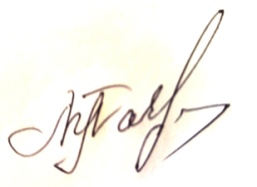 1-А2-А3-А4-А4-БВсього1-4 кл.Всього1-4 кл.Ліцензійний обсяг3531302523Кл.Уч.360353130484851445-А6-А6 -Б7-А8-А8-Б9-АВсього5-9 кл.Всього5-9 кл.Ліцензійний обсяг282724262519 30Кл.Уч.480285151264444307179Всього 1-9 кл.Всього 1-9 кл.ГПДГПДСередня наповн.Середня наповн.Ліцензійний обсягКл.Уч.Гр..Уч.Кл.Уч.840123231301226,9840